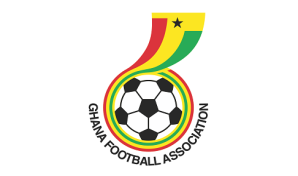     CLUB LICENSING DEPARTMENT, GFASUMMARY - DIVISION ONE COACHES – 2020/21 SEASONZONE 1 ZONE 2 ZONE 3 S/LNAME OF CLUBSUBMITTED HEAD COACHLICENSEREMARKS SUBMITTED  ASSITANT COAHLICENSE REMARKS  1BEREKUM ARSENALS SOLOMON ODWO CAF ‘A’APPROVEDSULE ADAM CAF ‘C’APPROVED 2KINTAMPO FC YAKUBU OSMAN ISSAHCAF ‘C’REJECTEDNOT SUBMITTED  NOT SUBMITTED  VACANT3NSOATREMAN FC JOHN KANDUMAH CAF ‘C’REJECTED NOT SUBMITTED  NOT SUBMITTED  VACANT4PAGA CROCODILES JAMIL ATIPAGA CAF ‘C’REJECTEDNOT SUBMITTED  NOT SUBMITTED  VACANT5TAMALE CITY NOT SUBMITTED  NOT SUBMITTED  VACANTNOT SUBMITTED  NOT SUBMITTED  VACANT6MIGHTY ROYALS NOT SUBMITTED  NOT SUBMITTED  VACANTNOT SUBMITTED  NOT SUBMITTED  VACANT7YOUNG APOSTLES NOT SUBMITTED  NOT SUBMITTED  VACANTNOT SUBMITTED  NOT SUBMITTED  VACANT8REAL TAMALE UNITED NOT SUBMITTED  NOT SUBMITTED  VACANTNOT SUBMITTED  NOT SUBMITTED  VACANT9GBEWAA ABDULAI ABASS WUMBEI  NOT SUBMITTED  REJECTED NOT SUBMITTED  NOT SUBMITTED  VACANT10BOFOAKWA TANO NOT SUBMITTED  NOT SUBMITTED  VACANTNOT SUBMITTED  NOT SUBMITTED  VACANT11TECHIMAN CITY NOT SUBMIT NOT SUBMITTED  VACANTNOT SUBMITTED  NOT SUBMITTED  VACANT12UNITY FC NOT SUBMITTED  NOT SUBMITTED  VACANTNOT SUBMITTED  NOT SUBMITTED  VACANT13NKORANZA WARRIORS NOT SUBMITTED  NOT SUBMITTED  VACANTNOT SUBMITTED  NOT SUBMITTED  VACANT14STEADFAST MOHAMMED GARGO CAF ‘A’APPROVED MOHAMMED ABUBARKARCAF ‘C’ APPROVED 15WA SUNTAA FC ORLANDO WELLINGTON CAF ‘B’APPROVED SAEED ADNANCAF ‘C’APPROVED 16B.A UNITED FC NOT SUBMITTED  NOT SUBMITTED  VACANTNOT SUBMITTED  NOT SUBMITTED  VACANTS/LNAME OF CLUBSUBMITTED HEAD COACHLICENSEREMARKS SUBMITTED ASSITANT COAHLICENSE REMARKS  1ASOKWA DEPORTIVO NOT SUBMITTED  NOT SUBMITTED  VACANTEPHRAIM KWAKU QUANSAH NOT SUBMITTED REJECTED 2BIBIANI GOLD STARS KOBBINA AMISSAH CAF ‘A’APPROVED AGYEMANG DUAH CAF ‘C’APPROVED 3BEKWAI YOUTH F.A ABUBARKAR DAMBA CAF ‘A’ APPROVED MUBARAK S. GARDOCAF ‘C’APPROVED 4NEW EDUBIASE UTD FCPRINCE GEORGE KOFFIE CAF ‘A’APPROVED ABUBAKAR S. MUSAHCAF ‘C’APPROVED 5NZEMA KOTOKONOT SUBMITTED  NOT SUBMITTED  VACANTNOT SUBMITTED  NOT SUBMITTED  VACANT6PROUD UNITED FC BRIGHT ELLIS LORD CAF ‘A’APPROVED NOT SUBMITTED  NOT SUBMITTED  VACANT7SAMARTEX 1996 FC BISMARK KOBI – MENSAH CAF ‘A’APPROVED ANGELO D. ARKHURST CAF ‘B’APPROVED 8SEKONDI HASAACAS MUSTAPHA FUDAIL CAF ‘B’APPROVED JOSEPH AGYEMANG JNRCAF ‘B’APPROVED 9SKYY FC ABDUL MOHAMMED CAF ‘B’APPROVED NOT SUBMITTED  NOT SUBMITTED  VACANT10UNISTAR ACADEMY ENOS K. ADEPA CAF ‘B’ APPROVED FELIX TAMAKLOE CAF ‘B’APPROVED 11VENOMERS VIPERS SHAIBU MADUGU NOT SUBMITTED REJECTED NOT SUBMITTED  NOT SUBMITTED  VACANT12WASSAMAN FC MALLAM YAHAYA CAF ‘A’APPROVED YEPI D. BERNARDCAF ‘C’APPROVED 13PACIFIC HEROES CUNEYT KARAKUSUEFA ‘PRO’APPROVED PRINCE ACKAH INTRO LEVELREJECTED14STAR MADRID FC MICHAEL OSEI CAF ‘A’APPROVED JOE AGYEMANG NOT SUBMITTED REJECTED 15SWEDRU ALL BLACKS SALIFU FATAWU CAF ‘A’APPROVED MOHAMMED TAHIRU CAF ‘C’APPROVED 16ACHIKCEN FC NOT SUBMITTED  NOT SUBMITTED  VACANTNOT SUBMITTED  NOT SUBMITTED  VACANTS/LNAME OF CLUBSUBMITTED HEAD COACHLICENSEREMARKS SUBMITTED ASSITANT COAHLICENSE REMARKS  1DANBORT FC JIMMY J. COBBLAH NOT SUBMITTED REJECTED DANIEL AWUNI NOT SUBMITTED REJECTED 2ACCRA LIONS FC RAINER KRAFT UEFA ‘PRO’APPROVED NURU YAKUBU CAF ‘B’APPROVED 3ACCRA YOUNG WISE NASSAM ABUBARKARCAF ‘A’APPROVED NOT SUBMITTED  NOT SUBMITTED  VACANT4AMIDAUS PROF. FC JAMES NANOR CAF ‘C’REJECTEDNOT SUBMITTED  NOT SUBMITTED  VACANT5NANIA FC NOT SUBMITTED  NOT SUBMITTED  VACANTBRYNES ZEEKOM NOT SUBMITTED REJECTED 6OKYEMANG PLANNERS EMMANUEL BULLEY G.C.E. A. LEVEL REJECTED KWEKU MENSAH NOT SUBMITTED REJECTED 7PHAR RANGERS ISAAC NII ARMAH CAF ‘B’APPROVED NOT SUBMITTED  NOT SUBMITTED  VACANT8TEMA YOUTH FC JORDAN E. DAITEY NOT SUBMITTED REJECTED NOT SUBMITTED  NOT SUBMITTED  VACANT9UNCLE T UNITED FC SOLOMON D. LUTTERODTCAF ‘A’APPROVED SAMPSON S. LAMPTEY CAF ‘A’APPROVED 10VISION FC PRINCE YAW OWUSUCAF ‘B’APPROVED FRANCIS K. OPPONG CAF ‘B’APPROVED 11KRYSTAL PALACE ACADCHARLES A. BOATENG CAF ‘B’APPROVED NOT SUBMITTED  NOT SUBMITTED  VACANT12AGBOZUMER WEAVERSOTIS ASANTE CAF ‘C’REJECTED WILLIAMS AMUZUCAF ‘C’APPROVED 13HEARTS OF LIONSBEN FOKUOCAF ‘A’APPROVED HENRY N.L. METTLE CAF ‘C’APPROVED 14KOTOKU ROYALS FC NURUDEEN AMADUCAF ‘A’APPROVED SANDRA BOAKYE CAF ‘B’APPROVED 15ACCRA CITY STARS RASHAD MUSAH CAF ‘B’APPROVED RICHARD K. ASAMOAH CAF ‘C’APPROVED 16TUDU MIGHTY JETSJAMES NICHOLAS FRANCIS UEFA ‘B’APPROVED ABDUL WAHAB MUMUNICAF ‘C’APPROVED 